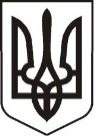 У К Р А Ї Н АЛ У Г А Н С Ь К А    О Б Л А С Т ЬП О П А С Н Я Н С Ь К А    М І С Ь К А    Р А Д А Ш О С Т О Г О   С К Л И К А Н Н ЯРОЗПОРЯДЖЕННЯміського  голови      10 жовтня 2018 р.	                    м. Попасна                                   №      240                Про святкуванняДня захисника України                   З метою підняття бойового духу, посилення боєздатності військовослужбовців ЗСУ та Національної Гвардії України, які проявили мужність і патріотизм, під час виконання службово-бойових завдань в зоні проведення ООС, згідно Програми  проведення  культурно-масових  заходів в місті Попасна у 2017-2018 роках, затвердженої рішенням сесії міської ради  від 26.01.2017 № 83/7 та керуючись п.20 ч.4 ст. 42 Закону України «Про місцеве самоврядування в Україні»:  1. Керівництву міської ради та її виконкому прийняти участь в заходах з нагоди святкування   Дня захисника України, які відбудуться 12 та 14 жовтня 2018 року.   2. Вручити відзнаки та грамоти військовослужбовцям ЗСУ та НГУ згідно списку (додаток). 3. Контроль за виконанням даного розпорядження покласти на заступника міського голови І.В. Гапотченко.                      Міський голова                                                          Ю.І. ОнищенкоЛошатецький, 2 05 65Додаток до розпорядження міського голови від 10.10.2018  № 240СПИСОКна вручення відзнаки «ЗА СЛУЖБУ ДЕРЖАВІ»Іванишин Роман Васильович – молодший лейтенант НГУ   № 308;Бабенко Ярослав Михайлович – прапорщик НГУ    № 309;Дацко Іван Володимирович – молодший сержант НГУ   № 304;Новиков Максим Володимирович – майор НГУ   № 312;Мухітов Марат Азатович – старший лейтенант НГУ   № 311;Кіріяк Юлія Василівна – лейтенант НГУ   № 303;Мірошніченко Павло Валентинович – капітан ЗСУ   № 5445;Слугоцький Олександр Олександрович – лейтенант ЗСУ   № 5447;Кіндратюк Василь Володимирович – старший сержант ЗСУ   № 5444.СПИСОКна вручення відзнаки «ЗА ОБОРОНУ ПОПАСНОЙ»Ткачук Валерій Олександрович – солдат НГУ;Табака Тарас Ігорович – капітан ЗСУ;Мидза Ярослав Миронович – сержант ЗСУ;Пономаренко Олександр Володимирович – полковник ЗСУ;Рябой Адам Федорович – старший сержант ЗСУ;Ільїних Олександр Валер’янович – старший солдат ЗСУ;Лужецький Руслан Леонідович – старший сержант ЗСУ;Андрійчук Вадим Миколайович – лейтенант ЗСУ;Пасічник Андрій Ігорович – солдат ЗСУ.                                             СПИСОК                                     для вручення подяк                1. Сушко Олексій Анатолійович – учасник АТО;                2. Свєженцев Артем Андрійович – учасник АТО;                3. Мандриця Денис Євгенович – учасник АТО;                4. Ложка Віктор Васильович – учасник АТО;                5. Семенов Сергій Анатолійович – учасник АТО;                6. Ревуцький Ігор  Йосипович – учасник АТО.СПИСОКдля вручення грамот1. Костриця Андрій Олександрович – прапорщик НГУ;            2. Гулак Владислав Миколайович – лейтенант НГУ;            3. Хоменко Олег Олегович – старший солдат НГУ;            4. Баляба Андрій Олександрович – сержант НГУ;            5. Сіромля Костянтин Миколайович – солдат НГУ;            6. Борщук Сергій Сергійович – солдат НГУ;            7. Турчин Ігор Юрійович – старший лейтенант ЗСУ;            8. Кравчук Денис Станіславович – сержант ЗСУ;            9. Федишин Віталій Володимирович – старший солдат ЗСУ;            10. Ананьїн Антон Олексійович – сержант ЗСУ;            11. Кухарук Валерій Євгенович – старший сержант ЗСУ;            12. Писарчук Олександр Володимирович – сержант ЗСУ;            13. Созонюк Олена Василівна – солдат ЗСУ;            14. Перельот Валерій Борисович – молодший сержант ЗСУ.      Заступник міського голови                                                           І.В. Гапотченко